Podmienky kánonickej misie ZŠ a SŠ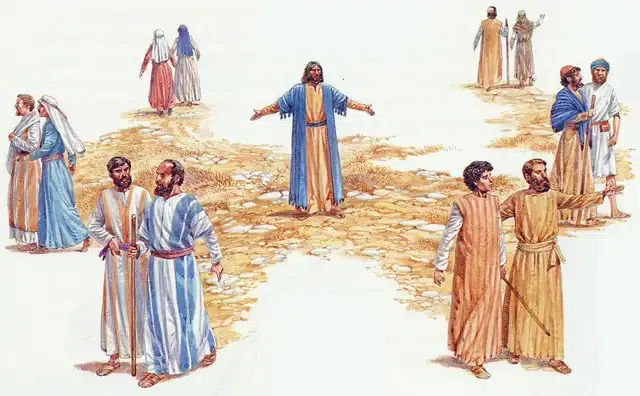 Kánonická misia je nevyhnutná na vyučovanie predmetu náboženská výchova/náboženstvo v zmysle kánonu 805 Kódexu kánonického práva, Školského zákona č. 245/2008 a Zákona č. 317/2009 v znení všetkých ich novelizácií, ktoré uvádzajú, že predmet náboženstvo/náboženská výchova môžu vyučovať len kvalifikovaní učitelia s platnou kánonickou misiou vydanou príslušným diecéznym ordinárom.Ako postupovať pri žiadosti o udelenie Kánonická misia pre katechétov Žiadosť o udelenie misie požiada katechéta u farára/administrátora farnosti, na území, ktorého je škola resp. chce katechéta vyučovaťKňaz žiadosť o udelenie misie  vyplní a zašle na DKÚ v Rožňave (resp. korešpondenčnú adresu DKU – Okružná 432/1, 055 61 Jaklovce)Udelená misia diecéznym biskupom Mons. Stanislavom Stolárikom, bude odoslaná na príslušný farský úrad.Kánonická misia pre katechétov v ŠKOLE sa vydáva za týchto podmienok:1. Pravá náuka (vernosť Cirkvi)Hodnovernosť odovzdávaného kresťanského učenia – katolíckej viery.Rešpektovanie nariadení diecézneho biskupa o katechizácii.Spolupráca s farárom (administrátorom farnosti) v mieste vyučovania náboženskej výchovy a náboženstva. Zapájanie sa do farskej katechézy. Pravidelný kontakt s Diecéznym katechetickým úradom.Pravidelná účasť na stretnutiach učiteľov náboženskej výchovy/náboženstva, organizovaných Diecéznym katechetickým úradom.2. Svedectvo kresťanského životaDuchovný život a kresťanský životný štýl (postoj).Morálna bezúhonnosť u slobodných, usporiadaný rodinný život (cirkevný sobáš, v prípade rozvodu povolenie pristupovať k sviatostiam, kán. 805 CIC).Aktívna účasť na živote farnostiOchota k mimoškolským aktivitám s deťmi a mládežou.Účasť na duchovných cvičeniach v zmysle podmienok kánonickej misie. (V našej rožňavskej  diecéze raz do roka)3. Pedagogické umenie (pedagogická zručnosť)Učiteľ náboženskej výchovy/náboženstva spĺňa kritériá odbornej a pedagogickej spôsobilosti v zmysle platnej legislatívy - zákona č. 317/2009 o pedagogických zamestnancoch a vyhlášky MŠVVaŠ SR č. 1/2020 Z.z., ktorá hovorí o kvalifikačných predpokladoch pre pedagogických a odborných zamestnancov.Pozitívny vzťah a prístup k deťom, pedagogické a katechetické zručnosti.Zvnútornenie (interiorizácia) obsahu a priebehu hodiny náboženskej výchovy a vyučovania náboženstva na nadobúdanie potrebných náboženských zručností a životných postojov u žiakov.Schopnosť prepojiť školské vyučovanie na farskú a rodinnú katechézuÚčasť na pravidelných formačných, metodických a vzdelávacích seminároch organizovaných Diecéznym katechetickým úradomPoznámka:Každú neúčasť na pravidelných formačných, metodických a vzdelávacích seminároch organizovaných Diecéznym katechetickým úradom je potrebné zdôvodniť riaditeľovi DKÚ  najneskôr v deň stretnutia.V prípade častej neúčasti (50% a viac) katechéta dostane:a) list s povzbudením k náprave	b) upozornenie - ak nedôjde k náprave účasti na formácii, nebude mu predĺžená kánonická misia